dot. postępowania:  40/BL/OCHRONA I KONWOJOWANIE/PN/14W związku z prowadzonym postępowaniem na ochronę obiektów Urzędu do Spraw Cudzoziemców oraz konwojowanie wartości pieniężnych, działając na podstawie art. 38 ust. 4 ustawy z dnia 29 stycznia 2004 roku Prawo zamówień publicznych (Dz. U. z 2013 r. poz. 907 z późn. zm.), zwanej dalej „ustawą Pzp” , Zamawiający dokonuje modyfikacji zapisów SIWZ w następujący sposób:pkt 3.5 SIWZ otrzymuje brzmienie:„3.5.	Zamawiający dopuszcza składanie ofert częściowych, gdzie część (zadanie) stanowi:pkt 5.1.3 ppkt 2) lit. b), c), d) SIWZ otrzymują brzmienie:„b) w przypadku złożenia oferty do zadania częściowego nr 2 – dysponuje minimum 40 pracownikami ochrony fizycznej, z których wszyscy są wpisani na listę kwalifikowanych pracowników ochrony i posiada legitymację kwalifikowanego pracownika ochrony fizycznej wg wzoru określonego w Rozporządzeniu Ministra Spraw Wewnętrznych z dnia 11 grudnia 2013 r. w sprawie legitymacji pracowników ochrony, Dz. U. 2013 poz. 1630 ,c) w przypadku złożenia oferty do zadania częściowego nr 3 – dysponuje minimum 20 pracownikami ochrony fizycznej, z których wszyscy są wpisani na listę kwalifikowanych pracowników ochrony i posiadają legitymację kwalifikowanego pracownika ochrony fizycznej wg wzoru określonego w Rozporządzeniu Ministra Spraw Wewnętrznych z dnia 11 grudnia 2013 r. w sprawie legitymacji pracowników ochrony, Dz. U. 2013 poz. 1630,d) w przypadku złożenia oferty do zadania częściowego nr 4 – dysponuje minimum 16 pracownikami ochrony fizycznej, z których wszyscy są wpisani na listę kwalifikowanych pracowników ochrony i posiadają legitymację kwalifikowanego pracownika ochrony fizycznej wg wzoru określonego w Rozporządzeniu Ministra Spraw Wewnętrznych z dnia 11 grudnia 2013 r. w sprawie legitymacji pracowników ochrony, Dz. U. 2013 poz. 1630.”;3)	w pkt 15 ppkt 15.2 skreśla się w całości ppkt 7);4)	w pkt 15 ppkt 15.3 otrzymuje brzmienie:„15.3. Nie stanowią zmiany umowy w rozumieniu art. 144 ustawy Prawo zamówień publicznych w szczególności zmiana danych teleadresowych, zmiany osób upoważnionych do reprezentowania stron w ramach wykonywania przedmiotu umowy.”;5) w załączniku nr 1a do SIWZ (Szczegółowy opis przedmiotu zamówienia do zadania częściowego nr 1) wprowadza się następujące zmiany:w pkt I ppkt 1 lit. h) otrzymuje brzmienie: „h) Pracownicy ochrony fizycznej muszą pełnić służbę w jednakowym umundurowaniu, dostosowanym do aktualnej pory roku i warunków atmosferycznych spełniającym poniższe wytyczne.Wykonawca zapewni pracownikom ochrony fizycznej, do ich wyłącznej dyspozycji 2 wersje umundurowania tj.:wersja formalna (wykorzystywana przez pracowników ochrony w godzinach pracy urzędu), w której skład wchodzą m.in.: koszula wizytowa, krawat, spodnie mundurowe, buty, marynarka lub sweter lub bluza mundurowa, czapka, kurtka lub bezrękawnik;wersja nieformalna (wykorzystywana przez pracowników ochrony po godzinach pracy urzędu), w której skład wchodzą m.in.: koszulka t-shirt lub polo, spodnie bojówki, buty, polar, kurtka, czapka.Każdy pracownik ochrony musi posiadać przypięty w widocznym miejscu imienny identyfikator.”;w pkt I ppkt 3 lit. b) otrzymuje brzmienie:„b) wyposażenie przez Wykonawcę pracowników ochrony fizycznej w środki przymusu bezpośredniego przewidziane w ustawie z dnia 22 sierpnia 1997 r. o ochronie osób i mienia, zgodnie ze swoimi uprawnieniami oraz wykonywanymi zadaniami i zgodnie z odpowiednimi zapisami Ustawy z dnia 24 maja 2013 r. o środkach przymusu bezpośredniego i broni palnej, z następującym zastrzeżeniem:-	pracownicy ochrony fizycznej podczas wykonywania obowiązków służbowych nakazanych w niniejszej umowie nie mogą, niezależnie od posiadanych uprawnień, nosić przy sobie, posiadać ani używać broni palnej.”;w pkt I ppkt 3 dodaje się lit. e) w brzmieniu:„e) Wykonawca zapewni udział pracowników, przy pomocy których będzie wykonywana umowa, w bezpłatnym jedno-/ dwudniowym szkoleniu zorganizowanym przez Zamawiającego w trakcie trwania umowy z zakresu udzielania pomocy cudzoziemcom ubiegającym się o nadanie statusu uchodźcy w RP, programu przeciwdziałania przemocy na tle seksualnym i przeciwko płci oraz uwarunkowań kulturowo religijnych. Każdy nowozatrudniony pracownik, który będzie brał udział w wykonywaniu przedmiotu umowy, musi przejść szkolenie w powyższym zakresie nie później niż w ciągu miesiąca od podjęcia zatrudnienia. Dopuszczenie do wykonywania obowiązków nakazanych w umowie pracownika, który nie przeszedł szkolenia lub zmiana pracownika bez zgody Zamawiającego skutkuje naliczeniem kar umownych.”;w pkt II ppkt 1 lit. d) otrzymuje brzmienie:„d) Pracownicy ochrony fizycznej muszą pełnić służbę w jednakowym umundurowaniu, dostosowanym do aktualnej pory roku i warunków atmosferycznych spełniającym poniższe wytyczne.Wykonawca zapewni pracownikom ochrony fizycznej, do ich wyłącznej dyspozycji 2 wersje umundurowania tj.:wersja formalna (wykorzystywana przez pracowników ochrony w godzinach pracy urzędu), w której skład wchodzą m.in.: koszula wizytowa, krawat, spodnie mundurowe, buty, marynarka lub sweter lub bluza mundurowa, czapka, kurtka lub bezrękawnik;wersja nieformalna (wykorzystywana przez pracowników ochrony po godzinach pracy urzędu), w której skład wchodzą m.in.: koszulka t-shirt lub polo, spodnie bojówki, buty, polar, kurtka, czapka.Każdy pracownik ochrony musi posiadać przypięty w widocznym miejscu imienny identyfikator.”;w pkt II ppkt 3 lit. b) otrzymuje brzmienie:„b) wyposażenie przez Wykonawcę pracowników ochrony fizycznej w środki przymusu bezpośredniego przewidziane w ustawie z dnia 22 sierpnia 1997 r. o ochronie osób i mienia, zgodnie ze swoimi uprawnieniami oraz wykonywanymi zadaniami i zgodnie z odpowiednimi zapisami Ustawy z dnia 24 maja 2013 r. o środkach przymusu bezpośredniego i broni palnej, z następującym zastrzeżeniem:-	pracownicy ochrony fizycznej podczas wykonywania obowiązków służbowych nakazanych w niniejszej umowie nie mogą, niezależnie od posiadanych uprawnień, nosić przy sobie, posiadać ani używać broni palnej.”;w pkt II ppkt 3 dodaje się lit. d) w brzmieniu:„d) Wykonawca zapewni udział pracowników, przy pomocy których będzie wykonywana umowa, w bezpłatnym jedno-/ dwudniowym szkoleniu zorganizowanym przez Zamawiającego w trakcie trwania umowy z zakresu udzielania pomocy cudzoziemcom ubiegającym się o nadanie statusu uchodźcy w RP, programu przeciwdziałania przemocy na tle seksualnym i przeciwko płci oraz uwarunkowań kulturowo religijnych. Każdy nowozatrudniony pracownik, który będzie brał udział w wykonywaniu przedmiotu umowy, musi przejść szkolenie w powyższym zakresie nie później niż w ciągu miesiąca od podjęcia zatrudnienia. Dopuszczenie do wykonywania obowiązków nakazanych w umowie pracownika, który nie przeszedł szkolenia lub zmiana pracownika bez zgody Zamawiającego skutkuje naliczeniem kar umownych.”;w pkt III ppkt 1 lit. g) otrzymuje brzmienie:„g) Pracownicy ochrony fizycznej muszą pełnić służbę w jednakowym umundurowaniu, dostosowanym do aktualnej pory roku i warunków atmosferycznych spełniającym poniższe wytyczne.Wykonawca zapewni pracownikom ochrony fizycznej, do ich wyłącznej dyspozycji 2 wersje umundurowania tj.:wersja formalna (wykorzystywana przez pracowników ochrony w godzinach pracy urzędu), w której skład wchodzą m.in.: koszula wizytowa, krawat, spodnie mundurowe, buty, marynarka lub sweter lub bluza mundurowa, czapka, kurtka lub bezrękawnik;wersja nieformalna (wykorzystywana przez pracowników ochrony po godzinach pracy urzędu), w której skład wchodzą m.in.: koszulka t-shirt lub polo, spodnie bojówki, buty, polar, kurtka, czapka.Każdy pracownik ochrony musi posiadać przypięty w widocznym miejscu imienny identyfikator.”;w pkt III ppkt 3 lit. b) otrzymuje brzmienie:„b) wyposażenie przez Wykonawcę pracowników ochrony fizycznej w środki przymusu bezpośredniego przewidziane w ustawie z dnia 22 sierpnia 1997 r. o ochronie osób i mienia, zgodnie ze swoimi uprawnieniami oraz wykonywanymi zadaniami i zgodnie z odpowiednimi zapisami Ustawy z dnia 24 maja 2013 r. o środkach przymusu bezpośredniego i broni palnej, z następującym zastrzeżeniem:-	pracownicy ochrony fizycznej podczas wykonywania obowiązków służbowych nakazanych w niniejszej umowie nie mogą, niezależnie od posiadanych uprawnień, nosić przy sobie, posiadać ani używać broni palnej.”;w pkt III ppkt 3 dodaje się lit. d) w brzmieniu:„d) Wykonawca zapewni udział pracowników, przy pomocy których będzie wykonywana umowa, w bezpłatnym jedno-/ dwudniowym szkoleniu zorganizowanym przez Zamawiającego w trakcie trwania umowy z zakresu udzielania pomocy cudzoziemcom ubiegającym się o nadanie statusu uchodźcy w RP, programu przeciwdziałania przemocy na tle seksualnym i przeciwko płci oraz uwarunkowań kulturowo religijnych. Każdy nowozatrudniony pracownik, który będzie brał udział w wykonywaniu przedmiotu umowy, musi przejść szkolenie w powyższym zakresie nie później niż w ciągu miesiąca od podjęcia zatrudnienia. Dopuszczenie do wykonywania obowiązków nakazanych w umowie pracownika, który nie przeszedł szkolenia lub zmiana pracownika bez zgody Zamawiającego skutkuje naliczeniem kar umownych.”;6)	w załączniku nr 1b do SIWZ (Szczegółowy opis przedmiotu zamówienia do zadania częściowego nr 2) wprowadza się następujące zmiany:w pkt I ppkt 1.1 lit. b) otrzymuje brzmienie:„b) ochrona ma być prowadzona całodobowo przez pięciu pracowników ochrony fizycznej; wszyscy pracownicy na zmianie powinni być wpisani na listę kwalifikowanych pracowników ochrony fizycznej i posiadać legitymację kwalifikowanego pracownika ochrony fizycznej wg wzoru określonego w Rozporządzeniu Ministra Spraw Wewnętrznych z dnia 11 grudnia 2013 r. w sprawie legitymacji pracowników ochrony, Dz. U. 2013 poz. 1630”;w pkt I ppkt 1.1 lit. c) otrzymuje brzmienie:„c) Pracownicy ochrony fizycznej muszą pełnić służbę w jednakowym umundurowaniu, dostosowanym do aktualnej pory roku i warunków atmosferycznych spełniającym poniższe wytyczne.Zleceniobiorca zapewni pracownikom ochrony fizycznej, do ich wyłącznej dyspozycji 2 wersje umundurowania tj.:wersja formalna (wykorzystywana przez pracowników ochrony w godzinach pracy ośrodka), w której skład wchodzą m.in.: koszula wizytowa, krawat, spodnie mundurowe, buty, marynarka lub sweter lub bluza mundurowa, czapka, kurtka lub bezrękawnik;wersja nieformalna (wykorzystywana przez pracowników ochrony po godzinach pracy ośrodka), w której skład wchodzą m.in.: koszulka t-shirt lub polo, spodnie bojówki, buty, polar, kurtka, czapka.Każdy pracownik ochrony musi posiadać przypięty w widocznym miejscu imienny identyfikator.”;w pkt I ppkt 1.1 skreśla się w całości lit. e);w pkt I ppkt 1.1 lit. f) otrzymuje brzmienie:„f) przynajmniej trzech pracowników ochrony fizycznej na zmianie powinno posiadać komunikatywną znajomość języka rosyjskiego; przynajmniej jeden pracownik ochrony fizycznej na zmianie powinien posiadać komunikatywną znajomość języka angielskiego”;w pkt I ppkt 1.2. lit. b) otrzymuje brzmienie:„b) Wykonawca zapewni udział pracowników przy pomocy których będzie wykonywana umowa, w bezpłatnym jedno-/ dwudniowym szkoleniu zorganizowanym przez Zamawiającego w trakcie trwania umowy z zakresu udzielania pomocy cudzoziemcom ubiegającym się o nadanie statusu uchodźcy w RP, programu przeciwdziałania przemocy na tle seksualnym i przeciwko płci oraz uwarunkowań kulturowo-religijnych; Każdy nowozatrudniony pracownik musi przejść szkolenie w powyższym zakresie nie później niż w ciągu miesiąca od podjęcia zatrudnienia. Dopuszczenie do pracy pracownika, który nie przeszedł szkolenia lub zmiana pracownika bez zgody Zamawiającego skutkuje naliczeniem kar umownych.”;w pkt I ppkt 1.2 lit. d) otrzymuje brzmienie:„d) wyposażenie obiektu w system rejestracji obchodów umożliwiający nadzór nad obchodami wykonywanymi przez pracowników ochrony; wymagana rejestracja pracownika ochrony w co najmniej 13 punktach obiektu, ustalonych z kierownikiem ośrodka po podpisaniu umowy; obchód całego terenu obiektu nie rzadziej niż co 2 godziny w nieregularnych odstępach czasu. Kierownik ośrodka będzie miał dostęp, każdorazowo, zgodnie z ustalonym przez siebie zapotrzebowaniem, do systemu rejestracji obchodów i podglądu listy obchodów. Niezależnie od uprawnień Kierownika ośrodka odnośnie do dostępu do systemu rejestracji obchodów, zapisy systemu będą dostarczane Kierownikowi co najmniej raz na 10 dni.”;w pkt I ppkt 1.2 lit. e) otrzymuje brzmienie:„e) wyposażenie przez Wykonawcę pracowników ochrony fizycznej w środki przymusu bezpośredniego przewidziane w ustawie z dnia 22 sierpnia 1997 r. o ochronie osób i mienia, zgodnie ze swoimi uprawnieniami oraz wykonywanymi zadaniami i zgodnie z odpowiednimi zapisami Ustawy z dnia 24 maja 2013 r. o środkach przymusu bezpośredniego i broni palnej, z następującymi zastrzeżeniami:-	pracownicy ochrony fizycznej podczas wykonywania obowiązków służbowych nakazanych w niniejszej umowie nie mogą, niezależnie od posiadanych uprawnień, nosić przy sobie, posiadać ani używać broni palnej,-	wyposażenie pracowników ochrony fizycznej w środki przymusu bezpośredniego oraz ustalenie zakresu ich używania zostanie dokonane wyłącznie po uprzedniej konsultacji z Zamawiającym.”;w pkt II ppkt 2.1 lit. b) otrzymuje brzmienie:„b) ochrona ma być prowadzona całodobowo, przez pięciu pracowników ochrony fizycznej; Wszyscy pracownicy na zmianie powinni być wpisani na listę kwalifikowanych pracowników ochrony fizycznej i powinni posiadać legitymację kwalifikowanego pracownika ochrony fizycznej wg wzoru określonego w Rozporządzeniu Ministra spraw wewnętrznych z dnia 11 grudnia 2013 r. w sprawie legitymacji pracowników ochrony, Dz.U. 2013 poz. 1630.”;w pkt II ppkt 2.1 lit. c) otrzymuje brzmienie:„c) Pracownicy ochrony fizycznej muszą pełnić służbę w jednakowym umundurowaniu, dostosowanym do aktualnej pory roku i warunków atmosferycznych spełniającym poniższe wytyczne.Wykonawca zapewni pracownikom ochrony fizycznej, do ich wyłącznej dyspozycji 2 wersje umundurowania tj.:a)	wersja formalna (wykorzystywana przez pracowników ochrony w godzinach pracy ośrodka), w której skład wchodzą m.in.: koszula wizytowa, krawat, spodnie mundurowe, buty, marynarka lub sweter lub bluza mundurowa, czapka, kurtka lub bezrękawnik;b)	wersja nieformalna (wykorzystywana przez pracowników ochrony po godzinach pracy ośrodka), w której skład wchodzą m.in.: koszulka t-shirt lub polo, spodnie bojówki, buty, polar, kurtka, czapka.Każdy pracownik ochrony musi posiadać przypięty w widocznym miejscu imienny identyfikator.”;w pkt II ppkt 2.1 skreśla się w całości lit. e);w pkt II ppkt 2.1 lit. f) otrzymuje brzmienie:„f) przynajmniej trzech pracowników na zmianie powinno posiadać komunikatywną znajomość języka rosyjskiego; przynajmniej jeden pracownik na zmianie powinien posiadać komunikatywną znajomość języka angielskiego. Dowódca zmiany, który koordynuje pracę pozostałych pracowników ochrony Wykonawcy, jest jednocześnie łącznikiem pomiędzy pracownikami ochrony a wyznaczonym pracownikiem Zamawiającego w ośrodku w sprawach wymagających natychmiastowej decyzji.”;w pkt II ppkt 2.2. lit. b) otrzymuje brzmienie:„b) Wykonawca zapewni udział pracowników przy pomocy których będzie wykonywana umowa w bezpłatnym jedno-/ dwudniowym szkoleniu zorganizowanym przez Zamawiającego w trakcie trwania umowy z zakresu udzielania pomocy cudzoziemcom ubiegającym się o nadanie statusu uchodźcy w RP, programu przeciwdziałania przemocy na tle seksualnym i przeciwko płci oraz uwarunkowań kulturowo religijnych. Każdy nowozatrudniony pracownik musi przejść szkolenie w powyższym zakresie nie później niż w ciągu miesiąca od podjęcia zatrudnienia. Dopuszczenie do pracy pracownika, który nie przeszedł szkolenia lub zmiana pracownika bez zgody Zamawiającego skutkuje naliczeniem kar umownych”;ł)	w pkt II ppkt 2.2. lit. d) i lit. e) otrzymują brzmienie:„d) wyposażenie obiektu w system rejestracji obchodów umożliwiający nadzór nad obchodami wykonywanymi przez pracowników ochrony; wymagana rejestracja pracownika ochrony w co najmniej 12 punktach obiektu, ustalonych z kierownikiem ośrodka po podpisaniu umowy; obchód całego terenu obiektu nie rzadziej niż co 2 godziny w nieregularnych odstępach czasu. Kierownik ośrodka będzie miał dostęp, każdorazowo, zgodnie z ustalonym przez siebie zapotrzebowaniem, do systemu rejestracji obchodów i podglądu listy obchodów. Niezależnie od uprawnień Kierownika ośrodka odnośnie do dostępu do systemu rejestracji obchodów, zapisy systemu będą dostarczane Kierownikowi co najmniej raz na 10 dni.e) wyposażenie przez Wykonawcę pracowników ochrony fizycznej w środki przymusu bezpośredniego zgodnie ze swoimi uprawnieniami oraz wykonywanymi zadaniami i zgodnie z odpowiednimi zapisami Ustawy z dnia 24 maja 2013 r. o środkach przymusu bezpośredniego i broni palnej, z następującymi zastrzeżeniami:pracownicy ochrony fizycznej podczas wykonywania obowiązków służbowych nakazanych w niniejszej umowie nie mogą, niezależnie od posiadanych uprawnień, nosić przy sobie, posiadać ani używać broni palnej,-	wyposażenie pracowników ochrony fizycznej w środki przymusu bezpośredniego oraz ustalenie zakresu ich używania zostanie dokonane wyłącznie po uprzedniej konsultacji z Zamawiającym.”;7)	w załączniku nr 1c do SIWZ (Szczegółowy opis przedmiotu zamówienia do zadania częściowego nr 3) wprowadza się następujące zmiany:w pkt 1.1 lit. b), lit. c) i lit. d) otrzymują brzmienie:„b) do dnia 30.08.2015 r. ochrona ma być prowadzona całodobowo przez czterech pracowników ochrony fizycznej; wszyscy pracownicy na zmianie powinni być wpisani na listę kwalifikowanych pracowników ochrony fizycznej i posiadać legitymację kwalifikowanego pracownika ochrony fizycznej wg wzoru określonego w Rozporządzeniu Ministra spraw wewnętrznych z dnia 11 grudnia 2013 r. w sprawie legitymacji pracowników ochrony, Dz. U. 2013 poz. 1630;c) od dnia 30.08.2015 r. ochrona ma być prowadzona całodobowo przez pięciu pracowników ochrony fizycznej; wszyscy pracownicy na zmianie powinni być wpisani na listę kwalifikowanych pracowników ochrony fizycznej i posiadać legitymację kwalifikowanego pracownika ochrony fizycznej wg wzoru określonego w Rozporządzeniu Ministra spraw wewnętrznych z dnia 11 grudnia 2013 r. w sprawie legitymacji pracowników ochrony, Dz.U. 2013 poz. 1630;d) Pracownicy ochrony fizycznej muszą pełnić służbę w jednakowym umundurowaniu, dostosowanym do aktualnej pory roku i warunków atmosferycznych spełniającym poniższe wytyczne.Wykonawca zapewni pracownikom ochrony fizycznej, do ich wyłącznej dyspozycji 2 wersje umundurowania tj.:a)	wersja formalna (wykorzystywana przez pracowników ochrony w godzinach pracy ośrodka), w której skład wchodzą m.in.: koszula wizytowa, krawat, spodnie mundurowe, buty, marynarka lub sweter lub bluza mundurowa, czapka, kurtka lub bezrękawnik;wersja nieformalna (wykorzystywana przez pracowników ochrony po godzinach pracy ośrodka), w której skład wchodzą m.in.: koszulka t-shirt lub polo, spodnie bojówki, buty, polar, kurtka, czapka.Każdy pracownik ochrony musi posiadać przypięty w widocznym miejscu imienny identyfikator.”;b)	w pkt 1.1 skreśla się w całości lit. f);w pkt 1.1 lit. g) otrzymuje brzmienie:„g) przynajmniej trzech pracowników ochrony fizycznej na zmianie powinno posiadać komunikatywną znajomość języka rosyjskiego; przynajmniej jeden pracownik ochrony fizycznej na zmianie powinien posiadać komunikatywną znajomość języka angielskiego”;w pkt 1.3. lit. b) otrzymuje brzmienie:„b) Wykonawca zapewni udział pracowników przy pomocy których będzie wykonywana umowa w bezpłatnym jedno-/ dwudniowym szkoleniu zorganizowanym przez Zamawiającego w trakcie trwania umowy z zakresu udzielania pomocy cudzoziemcom ubiegającym się o nadanie statusu uchodźcy w RP, programu przeciwdziałania przemocy na tle seksualnym i przeciwko płci oraz uwarunkowań kulturowo religijnych. Każdy nowozatrudniony pracownik musi przejść szkolenie w powyższym zakresie nie później niż w ciągu miesiąca od podjęcia zatrudnienia. Dopuszczenie do pracy pracownika, który nie przeszedł szkolenia lub zmiana pracownika bez zgody Zamawiającego skutkuje naliczeniem kar umownych.”;w pkt 1.3 lit. d) dodaje się ppkt 3) w brzmieniu:„3) Kierownik ośrodka będzie miał dostęp, każdorazowo, zgodnie z ustalonym przez siebie zapotrzebowaniem, do systemu rejestracji obchodów i podglądu listy obchodów. Niezależnie od uprawnień Kierownika ośrodka odnośnie do dostępu do systemu rejestracji obchodów, zapisy systemu będą dostarczane Kierownikowi co najmniej raz na 10 dni.”;w pkt 1.3 lit. e) otrzymuje brzmienie:„e) wyposażenie przez Wykonawcę pracowników ochrony fizycznej w środki przymusu bezpośredniego przewidziane w ustawie z dnia 22 sierpnia 1997 r. o ochronie osób i mienia zgodnie ze swoimi uprawnieniami oraz wykonywanymi zadaniami i zgodnie z odpowiednimi zapisami Ustawy z dnia 24 maja 2013 r. o środkach przymusu bezpośredniego i broni palnej, z następującymi zastrzeżeniami:-	pracownicy ochrony fizycznej podczas wykonywania obowiązków służbowych nakazanych w niniejszej umowie nie mogą, niezależnie od posiadanych uprawnień, nosić przy sobie, posiadać ani używać broni palnej,-	wyposażenie pracowników ochrony fizycznej w środki przymusu bezpośredniego oraz ustalenie zakresu ich używania zostanie dokonane wyłącznie po uprzedniej konsultacji z Zamawiającym”;8)	w załączniku nr 1d do SIWZ (Szczegółowy opis przedmiotu zamówienia do zadania częściowego nr 4) wprowadza się następujące zmiany:w pkt 1.1 lit. b) i lit. c) otrzymują brzmienie:„b) ochrona ma być prowadzona całodobowo przez czterech pracowników ochrony fizycznej; wszyscy pracownicy na zmianie powinni być wpisani na listę kwalifikowanych pracowników ochrony fizycznej i posiadać legitymację kwalifikowanego pracownika ochrony fizycznej wg wzoru określonego w Rozporządzenie Ministra Spraw Wewnętrznych z dnia 11 grudnia 2013 r. w sprawie legitymacji pracowników ochrony, Dz.U. 2013 poz. 1630;;c) Pracownicy ochrony fizycznej muszą pełnić służbę w jednakowym umundurowaniu, dostosowanym do aktualnej pory roku i warunków atmosferycznych spełniającym poniższe wytyczne.Wykonawca zapewni pracownikom ochrony fizycznej, do ich wyłącznej dyspozycji 2 wersje umundurowania tj.:a)	wersja formalna (wykorzystywana przez pracowników ochrony w godzinach pracy ośrodka), w której skład wchodzą m.in.: koszula wizytowa, krawat, spodnie mundurowe, buty, marynarka lub sweter lub bluza mundurowa, czapka, kurtka lub bezrękawnik;wersja nieformalna (wykorzystywana przez pracowników ochrony po godzinach pracy ośrodka), w której skład wchodzą m.in.: koszulka t-shirt lub polo, spodnie bojówki, buty, polar, kurtka, czapka.Każdy pracownik ochrony musi posiadać przypięty w widocznym miejscu imienny identyfikator.”;b)	w pkt 1.1 skreśla się w całości lit. e);w pkt 1.1 lit. f) otrzymuje brzmienie:„f) przynajmniej dwóch pracowników ochrony fizycznej na zmianie powinno posiadać komunikatywną znajomość języka rosyjskiego; przynajmniej jeden pracownik ochrony fizycznej na zmianie powinien posiadać komunikatywną znajomość języka angielskiego”;w pkt 1.2. lit. b) otrzymuje brzmienie:„b) Wykonawca zapewni udział pracowników przy pomocy których będzie wykonywana umowa w bezpłatnym jedno-/ dwudniowym szkoleniu zorganizowanym przez Zamawiającego w trakcie trwania umowy z zakresu udzielania pomocy cudzoziemcom ubiegającym się o nadanie statusu uchodźcy w RP, programu przeciwdziałania przemocy na tle seksualnym i przeciwko płci oraz uwarunkowań kulturowo religijnych. Każdy nowozatrudniony pracownik musi przejść szkolenie w powyższym zakresie nie później niż w ciągu miesiąca od podjęcia zatrudnienia. Dopuszczenie do pracy pracownika, który nie przeszedł szkolenia lub zmiana pracownika bez zgody Zamawiającego skutkuje naliczeniem kar umownych.”;w pkt 1.2 lit. d) i lit e) otrzymują brzmienie:„d) wyposażenie obiektu w system rejestracji obchodów umożliwiający nadzór nad obchodami wykonywanymi przez pracowników ochrony; wymagana rejestracja pracownika ochrony w co najmniej 6 punktach obiektu, ustalonych z kierownikiem ośrodka po podpisaniu umowy; obchód całego terenu obiektu nie rzadziej niż co 2 godziny w nieregularnych odstępach czasu. Kierownik ośrodka będzie miał dostęp, każdorazowo, zgodnie z ustalonym przez siebie zapotrzebowaniem, do systemu rejestracji obchodów i podglądu listy obchodów. Niezależnie od uprawnień Kierownika ośrodka odnośnie do dostępu do systemu rejestracji obchodów, zapisy systemu będą dostarczane Kierownikowi co najmniej raz na 10 dni.wyposażenie przez Wykonawcę pracowników ochrony fizycznej w środki przymusu bezpośredniego zgodnie ze swoimi uprawnieniami oraz wykonywanymi zadaniami i zgodnie z odpowiednimi zapisami Ustawy z dnia 24 maja 2013 r. o środkach przymusu bezpośredniego i broni palnej, z następującymi zastrzeżeniami:pracownicy ochrony fizycznej podczas wykonywania obowiązków służbowych nakazanych w niniejszej umowie nie mogą, niezależnie od posiadanych uprawnień, nosić przy sobie, posiadać ani używać broni palnej,-	wyposażenie pracowników ochrony fizycznej w środki przymusu bezpośredniego oraz ustalenie zakresu ich używania zostanie dokonane wyłącznie po uprzedniej konsultacji z Zamawiającym.”;9)	w załączniku nr 1e do SIWZ (Szczegółowy opis przedmiotu zamówienia do zadania częściowego nr 5) wprowadza się następujące zmiany:w pkt 1.1 lit. a) ppkt 3 otrzymuje brzmienie:„3. łączna przewidywalna ilość konwojów wymienionych w pkt 1 i 2 wynosi 7-10 wyjazdów w miesiącu”;b)	w pkt 1.2 lit. i) otrzymuje brzmienie:„i) Pracownicy ochrony fizycznej realizujący każdy konwój będą jednakowo umundurowani (ubrania służbowe dostosowane do pory roku i warunków atmosferycznych) z przypiętym w widocznym miejscu imiennym identyfikatorem i wyposażeni w środki przymusu bezpośredniego zgodnie z ustawą z dnia 24 maja 2013 r. o środkach przymusu bezpośredniego i broni palnej. Pracownicy ochrony fizycznej realizujący każdy konwój powinni być sprawni fizycznie, odznaczać się zdecydowaniem i skutecznością w działaniu oraz posiadać stan zdrowia pozwalający na wykonywanie pracy na stanowisku pracownika ochrony fizycznej, potwierdzony stosownym zaświadczeniem lekarskim, zgodnie z Rozporządzeniem Ministra Zdrowia z dnia 19 grudnia 2013 r. w sprawie badań lekarskich i psychologicznych osób ubiegających się o wpis lub posiadających wpis na listę kwalifikowanych pracowników ochrony fizycznej (Dz. U. 2013 poz. 1715)”;w pkt 1.2. lit. k) otrzymuje brzmienie:„k) Wykonawca zapewni wyposażenie pracowników ochrony fizycznej realizujących każdy konwój w środki łączności bezprzewodowej (w tym telefon komórkowy), umożliwiające kontakt telefoniczny z nimi oraz wyposażenie w środki przymusu bezpośredniego przewidziane w ustawie z dnia 24 maja 2013 r. o środkach przymusu bezpośredniego i broni palnej.”;10)	ulega zmianie załącznik nr 2a do SIWZ (formularz oferty) – treść formularza dla zadania częściowego nr 1 po dokonanej zmianie stanowi załącznik nr 1 do niniejszego pisma;11)	ulega zmianie załącznik nr 4 do SIWZ (wykaz głównych usług wykonanych w ciągu ostatnich trzech lat) – treść załącznika nr 4 do SIWZ po dokonanej zmianie stanowi załącznik nr 2 do niniejszego pisma;12)	ulega zmianie załącznik nr 5 do SIWZ (wykaz osób, które będą uczestniczyć w wykonywaniu zamówienia) – treść załącznika nr 5 po dokonanej zmianie stanowi załącznik nr 3 do niniejszego pisma;13)	w załączniku nr 9a do SIWZ (Istotne postanowienia umowy do zadania częściowego nr 1) wprowadza się następujące zmiany:a)	w § 1 ust. 2 otrzymuje brzmienie:„2. Pracownicy ochrony fizycznej muszą pełnić służbę w jednakowym umundurowaniu, dostosowanym do aktualnej pory roku i warunków atmosferycznych spełniającym poniższe wytyczne.ZLECENIOBIORCA zapewni pracownikom ochrony fizycznej, do ich wyłącznej dyspozycji 2 wersje umundurowania tj.:wersja formalna (wykorzystywana przez pracowników ochrony w godzinach pracy urzędu), w której skład wchodzą m.in.: koszula wizytowa, krawat, spodnie mundurowe, buty, marynarka lub sweter lub bluza mundurowa, czapka, kurtka lub bezrękawnik;wersja nieformalna (wykorzystywana przez pracowników ochrony po godzinach pracy urzędu), w której skład wchodzą m.in.: koszulka t-shirt lub polo, spodnie bojówki, buty, polar, kurtka, czapka.Każdy pracownik ochrony musi posiadać przypięty w widocznym miejscu imienny identyfikator. Pracownicy ochrony fizycznej muszą być wyposażeni przez ZLECENIOBIORCĘ w środki przymusu bezpośredniego, zgodnie ze swoimi uprawnieniami oraz wykonywanymi zadaniami i zgodnie z odpowiednimi zapisami Ustawy z dnia 24 maja 2013 r. o środkach przymusu bezpośredniego i broni palnej, z następującym zastrzeżeniem:-	pracownicy ochrony fizycznej podczas wykonywania obowiązków służbowych nakazanych w niniejszej umowie nie mogą, niezależnie od posiadanych uprawnień, nosić przy sobie, posiadać ani używać broni palnej.”;b)	w § 1 ust. 7 otrzymuje brzmienie:„7. ZLECENIOBIORCA zapewni wyposażenie pracowników ochrony fizycznej w środki łączności bezprzewodowej (w tym telefon komórkowy), umożliwiające kontakt telefoniczny z nimi, a także ze stacją monitoringu ZLECENIOBIORCY oraz wyposażenie w środki przymusu bezpośredniego przewidziane w Ustawie z dnia 24 maja 2013 r. o środkach przymusu bezpośredniego i broni palnej.”;w § 1 ust. 10 otrzymuje brzmienie:„10. Strony ustalają, że czas pracy pracowników ochrony fizycznej nie będzie dłuższy niż 264 godz. miesięcznie.”;w § 1 ust. 12 otrzymuje brzmienie:„12. W związku z  wykonywaniem zadań, o których mowa w ust. 11, pracownicy ochrony fizycznej ZLECENIOBIORCY mają obowiązek stosowania się do poleceń wydawanych przez Pełnomocnika do Spraw Ochrony Informacji Niejawnych ZLECENIODAWCY w zakresie wskazanym w ust. 11.”;w § 1 w ust. 15 wykreśla się wyrazy: „Księga gości”;w § 1 dodaje się ust. 20 w brzmieniu:„20. ZLECENIOBIORCA zapewni udział pracowników, przy pomocy których będzie wykonywana umowa, w bezpłatnym jedno-/ dwudniowym szkoleniu zorganizowanym przez ZLECENIODAWCĘ w trakcie trwania umowy z zakresu udzielania pomocy cudzoziemcom ubiegającym się o nadanie statusu uchodźcy w RP, programu przeciwdziałania przemocy na tle seksualnym i przeciwko płci oraz uwarunkowań kulturowo religijnych. Każdy nowozatrudniony pracownik, który będzie brał udział w wykonywaniu przedmiotu umowy, musi przejść szkolenie w powyższym zakresie nie później niż w ciągu miesiąca od podjęcia zatrudnienia. Dopuszczenie do wykonywania obowiązków nakazanych w umowie pracownika, który nie przeszedł szkolenia lub zmiana pracownika bez zgody Zamawiającego skutkuje naliczeniem kar umownych wymienionych w §4 ust. 7.”;w § 4 ust. 1 otrzymuje brzmienie:„1. ZLECENIODAWCA może odstąpić od umowy z powodu niedotrzymania przez drugą stronę istotnych warunków umowy w terminie 30 dni od powzięcia wiadomości o powyższych okolicznościach, w szczególności z powodu nieprzestrzegania przez ZLECENIOBIORCĘ obowiązków wskazanych w § 1 ust. 1-20.”;w § 4 dodaje się ust. 7 i ust. 8 w brzmieniu:„7. W przypadku każdorazowego stwierdzenia nienależytego wykonania lub zaniechania wykonania przedmiotu umowy, w szczególności zobowiązań wynikających z zapisów w §1 ust. 1 oraz ust. 3-20, ZLECENIOBIORCA zapłaci karę umowną w wysokości 5% miesięcznego wynagrodzenia brutto. W przypadku, gdy zostaną stwierdzone braki w umundurowaniu pracowników ochrony, określonym w §2, ZLECENIOBIORCA zapłaci karę umowną w wysokości 50 zł brutto za każdego pracownika, który nie posiadał kompletnego ubioru służbowego podczas pełnienia nakazanych w umowie obowiązków, za każdy dzień w którym pracownik ZLECENIOBIORCY wykonujący obowiązki nakazane w umowie nie posiadał wymaganego ubioru służbowego, licząc od powzięcia przez ZLECENIODAWCĘ informacji o nieprawidłowościach.8. Naliczenie kar umownych nastąpi na pisemny na wniosek nadzorującego wykonanie umowy ze strony ZLECENIODAWCY.”;§ 6 otrzymuje brzmienie:„§ 6 ZLECENIOBIORCA ponosi odpowiedzialność za wszystkie osoby wykonujące w jego imieniu usługi będące przedmiotem niniejszej umowy oraz za podwykonawców.”;w § 7 skreśla się w całości ust. 2;w § 10  ust 1 skreśla się w całości ppkt 6);l)	w § 10 ust. 3 otrzymuje brzmienie:„3. Nie stanowią zmiany umowy w rozumieniu art. 144 ustawy Prawo zamówień publicznych w szczególności zmiana danych teleadresowych, zmiany osób upoważnionych do reprezentowania stron w ramach wykonywania przedmiotu umowy.”;ł)	§ 12 otrzymuje brzmienie”„§ 12 Do reprezentowania stron w ramach wykonywania przedmiotu umowy będzie upoważniony:ze strony ZLECENIOBIORCY: ............................................(tel. ................................)ze strony ZLECENIODAWCY: Lech Krawczyński (tel. 22 60-154-09).”;14)	w załączniku nr 9b do SIWZ (Istotne postanowienia umowy do zadania częściowego nr 2) wprowadza się następujące zmiany:a)	w § 2 ust. 1 i ust. 2 otrzymują brzmienie:„1. Ochrona Ośrodka w Lininie będzie prowadzona w obsadzie składającej się z pięciu pracowników ochrony fizycznej ZLECENIOBIORCY w systemie całodobowym. Wszyscy pracownicy ochrony fizycznej będący na zmianie powinni być wpisani na listę kwalifikowanych pracowników ochrony fizycznej i posiadać legitymację kwalifikowanego pracownika ochrony fizycznej wg wzoru określonego w Rozporządzeniu Ministra Spraw Wewnętrznych z dnia 11 grudnia 2013 r. w sprawie legitymacji pracowników ochrony, Dz. U. 2013 poz. 1630; przynajmniej trzech pracowników ochrony fizycznej na zmianie powinno posiadać komunikatywną znajomość języka rosyjskiego; przynajmniej jeden pracownik ochrony fizycznej na zmianie powinien posiadać komunikatywną znajomość języka angielskiego.2.	Ochrona Ośrodka w Podkowie Leśnej - Dębaku będzie prowadzona całodobowo przez pięciu pracowników ochrony fizycznej. Wszyscy pracownicy Zleceniobiorcy na zmianie powinni być wpisani na listę kwalifikowanych pracowników ochrony fizycznej i posiadać legitymację kwalifikowanego pracownika ochrony fizycznej wg wzoru określonego w Rozporządzeniu Ministra Spraw Wewnętrznych z dnia 11 grudnia 2013 r. w sprawie legitymacji pracowników ochrony, Dz. U. 2013 poz. 1630; przynajmniej trzech pracowników na zmianie powinno posiadać komunikatywną znajomość języka rosyjskiego; przynajmniej jeden pracownik na zmianie powinien posiadać komunikatywną znajomość języka angielskiego. Dowódca zmiany, który koordynuje pracę pozostałych pracowników ochrony ZLECENIOBIORCY, jest jednocześnie łącznikiem pomiędzy pracownikami ochrony a wyznaczonym pracownikiem ZLECENIODAWCY w ośrodku w sprawach wymagających natychmiastowej decyzji.”;b)	w § 2 skreśla się w całości ust. 4;c)	w § 2 ust. 6 otrzymuje brzmienie:„6. Pracownicy ochrony fizycznej muszą pełnić służbę w jednakowym umundurowaniu, dostosowanym do aktualnej pory roku i warunków atmosferycznych spełniającym poniższe wytyczne.Zleceniobiorca zapewni pracownikom ochrony fizycznej, do ich wyłącznej dyspozycji 2 wersje umundurowania tj.:wersja formalna (wykorzystywana przez pracowników ochrony w godzinach pracy ośrodka), w której skład wchodzą m.in.: koszula wizytowa, krawat, spodnie mundurowe, buty, marynarka lub sweter lub bluza mundurowa, czapka, kurtka lub bezrękawnik;wersja nieformalna (wykorzystywana przez pracowników ochrony po godzinach pracy ośrodka), w której skład wchodzą m.in.: koszulka t-shirt lub polo, spodnie bojówki, buty, polar, kurtka, czapka.Każdy pracownik ochrony musi posiadać przypięty w widocznym miejscu imienny identyfikator.”;d)	w § 2 dodaje się ust. 6a w brzmieniu:„6a. Pracownicy ochrony fizycznej muszą być wyposażeni przez ZLECENIOBIORCĘ w środki przymusu bezpośredniego, zgodnie ze swoimi uprawnieniami oraz wykonywanymi zadaniami i zgodnie z odpowiednimi zapisami Ustawy z dnia 24 maja 2013 r. o środkach przymusu bezpośredniego i broni palnej, z następującymi zastrzeżeniami:	pracownicy ochrony fizycznej podczas wykonywania obowiązków służbowych nakazanych w niniejszej umowie nie mogą, niezależnie od posiadanych uprawnień, nosić przy sobie, posiadać ani używać broni palnej,-	wyposażenie pracowników ochrony fizycznej w środki przymusu bezpośredniego oraz ustalenie zakresu ich używania zostanie dokonane wyłącznie po uprzedniej konsultacji z ZLECENIODAWCĄ.”;e)	w § 2 ust. 8 otrzymuje brzmienie:„8. ZLECENIOBIORCA zapewni wyposażenie pracowników ochrony fizycznej w środki łączności bezprzewodowej (w tym telefon komórkowy), umożliwiające kontakt telefoniczny z nimi, a także ze stacją monitoringu ZLECENIOBIORCY oraz wyposażenie w środki przymusu bezpośredniego przewidziane w Ustawie z dnia 24 maja 2013 r. o środkach przymusu bezpośredniego i broni palnej.”;f)	w § 2 dodaje się ust. 10a w brzmieniu:„10a. Kierownik ośrodka będzie miał dostęp, każdorazowo, zgodnie z ustalonym przez siebie zapotrzebowaniem, do systemu rejestracji obchodów i podglądu listy obchodów. Niezależnie od uprawnień Kierownika ośrodka odnośnie do dostępu do systemu rejestracji obchodów, zapisy systemu będą dostarczane Kierownikowi co najmniej raz na 10 dni.”;g)	w § 2 ust. 11 otrzymuje brzmienie:„11. ZLECENIOBIORCA zapewni udział pracowników, przy pomocy których będzie wykonywana umowa, w bezpłatnym jedno-/ dwudniowym szkoleniu zorganizowanym przez ZLECENIODAWCĘ w trakcie trwania umowy z zakresu udzielania pomocy cudzoziemcom ubiegającym się o nadanie statusu uchodźcy w RP, programu przeciwdziałania przemocy na tle seksualnym i przeciwko płci oraz uwarunkowań kulturowo religijnych. Każdy nowozatrudniony pracownik musi przejść szkolenie w powyższym zakresie nie później niż w ciągu miesiąca od podjęcia zatrudnienia. Dopuszczenie do pracy pracownika, który nie przeszedł szkolenia lub zmiana pracownika bez zgody Zamawiającego skutkuje naliczeniem kar umownych wymienionych w §7 ust. 7.”;h)	w § 2 ust. 13 otrzymuje brzmienie:„13. Strony ustalają, że czas pracy pracowników ochrony nie będzie dłuższy niż 200 godz. miesięcznie, z zastrzeżeniem, że pracownik nie może pracować w sposób ciągły dłużej niż 12 godzin i podejmować pracy na kolejnej zmianie wcześniej niż po 24 godzinach od zakończenia poprzedniej.”;w § 2 w ust. 19 wykreśla się wyrazy: „Księga gości”;skreśla się w całości § 3;w § 7 dodaje się ust. 7 w brzmieniu:„7. W przypadku każdorazowego stwierdzenia nienależytego wykonania lub zaniechania wykonania przedmiotu umowy, w szczególności zobowiązań wynikających z zapisów w § 2 (z wyjątkiem ust 6) oraz w § 4, ZLECENIOBIORCA zapłaci karę umowną w wysokości 5% miesięcznego wynagrodzenia brutto. Kara umowna będzie naliczana dla ośrodka, w którym wystąpiły nieprawidłowości w wykonywaniu usługi, w odniesieniu do wynagrodzenia przewidzianego w umowie dla danego obiektu. W przypadku, gdy zostaną stwierdzone braki w umundurowaniu pracowników ochrony wymienionym w § 2 ust 6, ZLECENIOBIORCA zapłaci karę umowną w wysokości 50 zł brutto za każdego pracownika, który nie posiadał kompletnego ubioru służbowego podczas pełnienia nakazanych w umowie obowiązków, za każdy dzień w którym pracownik ZLECENIOBIORCY wykonujący obowiązki nakazane w umowie nie posiadał wymaganego ubioru służbowego – dla pracowników wykonujących zadania w obu obiektach, w których jest świadczona usługa, licząc od powzięcia przez ZLECENIODAWCĘ informacji o nieprawidłowościach.”;§ 9 otrzymuje brzmienie:„§ 9 ZLECENIOBIORCA ponosi odpowiedzialność za wszystkie osoby wykonujące w jego imieniu usługi będące przedmiotem niniejszej umowy oraz za podwykonawców”;ł)	w § 10 skreśla się w całości ust. 2;w § 13  ust 1 skreśla się w całości ppkt 6);n)	w § 13 ust. 3 otrzymuje brzmienie:„3. Nie stanowią zmiany umowy w rozumieniu art. 144 ustawy Prawo zamówień publicznych w szczególności zmiana danych teleadresowych, zmiany osób upoważnionych do reprezentowania stron w ramach wykonywania przedmiotu umowy.”;o)	§ 15 otrzymuje brzmienie”„§ 15 Do reprezentowania stron w ramach wykonywania przedmiotu umowy będzie upoważniony:ze strony ZLECENIOBIORCY: ....................................................................................(tel. ....................................................................................)ze strony ZLECENIODAWCY: ……………………………………………………		…………………………………………………………………………………….”;15)	w załączniku nr 9c do SIWZ (Istotne postanowienia umowy do zadania częściowego nr 3) wprowadza się następujące zmiany:a)	w § 1 ust. 2 otrzymuje brzmienie:„2. Pracownicy ochrony fizycznej muszą pełnić służbę w jednakowym umundurowaniu, dostosowanym do aktualnej pory roku i warunków atmosferycznych spełniającym poniższe wytyczne.ZLECENIOBIORCA zapewni pracownikom ochrony fizycznej, do ich wyłącznej dyspozycji 2 wersje umundurowania tj.:wersja formalna (wykorzystywana przez pracowników ochrony w godzinach pracy ośrodka), w której skład wchodzą m.in.: koszula wizytowa, krawat, spodnie mundurowe, buty, marynarka lub sweter lub bluza mundurowa, czapka, kurtka lub bezrękawnik;wersja nieformalna (wykorzystywana przez pracowników ochrony po godzinach pracy ośrodka), w której skład wchodzą m.in.: koszulka t-shirt lub polo, spodnie bojówki, buty, polar, kurtka, czapka.Każdy pracownik ochrony musi posiadać przypięty w widocznym miejscu imienny identyfikator.”;b)	w § 1 dodaje się ust. 2a w brzmieniu:„2a. Pracownicy ochrony fizycznej muszą być wyposażeni przez ZLECENIOBIORCĘ 
w środki przymusu bezpośredniego, zgodnie ze swoimi uprawnieniami oraz wykonywanymi zadaniami i zgodnie z odpowiednimi zapisami Ustawy z dnia 24 maja 2013 r. o środkach przymusu bezpośredniego i broni palnej, z następującymi zastrzeżeniami:pracownicy ochrony fizycznej podczas wykonywania obowiązków służbowych nakazanych w niniejszej umowie nie mogą, niezależnie od posiadanych uprawnień, nosić przy sobie, posiadać ani używać broni palnej,-	wyposażenie pracowników ochrony fizycznej w środki przymusu bezpośredniego oraz ustalenie zakresu ich używania zostanie dokonane wyłącznie po uprzedniej konsultacji ze ZLECENIODAWCĄ.”;w § 1 ust. 3 i ust. 4 otrzymują brzmienie:„3. Do dnia 30.08.2015 r. ochrona ma być prowadzona całodobowo przez czterech pracowników ochrony fizycznej; wszyscy pracownicy na zmianie powinni być wpisani na listę kwalifikowanych pracowników ochrony fizycznej i posiadać legitymację kwalifikowanego pracownika ochrony fizycznej wg wzoru określonego w Rozporządzeniu Ministra spraw wewnętrznych z dnia 11 grudnia 2013 r. w sprawie legitymacji pracowników ochrony, Dz. U. 2013 poz. 1630; wykaz pracowników ochrony fizycznej stanowi załącznik nr 2 do niniejszej umowy.4. Od dnia 30.08.2015 r. ochrona ma być prowadzona całodobowo przez pięciu pracowników ochrony fizycznej; wszyscy pracownicy na zmianie powinni być wpisanych na listę kwalifikowanych pracowników ochrony fizycznej i posiadać legitymację kwalifikowanego pracownika ochrony fizycznej wg wzoru określonego w Rozporządzeniu Ministra spraw wewnętrznych z dnia 11 grudnia 2013 r. w sprawie legitymacji pracowników ochrony, Dz.U. 2013 poz. 1630. Wykaz pracowników ochrony fizycznej stanowi załącznik nr 2 do niniejszej umowy.”;w § 1 skreśla się w całości ust. 6;e)	w § 1 ust. 7 otrzymuje brzmienie:„7. ZLECENIOBIORCA zapewni wyposażenie pracowników ochrony fizycznej w środki łączności bezprzewodowej (w tym telefon komórkowy), umożliwiające kontakt telefoniczny z nimi, a także ze stacją monitoringu ZLECENIOBIORCY oraz wyposażenie w środki przymusu bezpośredniego przewidziane w Ustawie z dnia 24 maja 2013 r. o środkach przymusu bezpośredniego i broni palnej.”;f)	w § 1 ust. 8 otrzymuje brzmienie:„8. Przynajmniej trzech pracowników ochrony fizycznej na zmianie powinno posiadać komunikatywną znajomość języka rosyjskiego; przynajmniej jeden pracownik ochrony fizycznej na zmianie powinien posiadać komunikatywną znajomość języka angielskiego.”;g)	w § 1 w ust.10 dodaje się ppkt c) w brzmieniu:„c) Kierownik ośrodka będzie miał dostęp, każdorazowo, zgodnie z ustalonym przez siebie zapotrzebowaniem, do systemu rejestracji obchodów i podglądu listy obchodów. Niezależnie od uprawnień Kierownika ośrodka odnośnie do dostępu do systemu rejestracji obchodów, zapisy systemu będą dostarczane Kierownikowi co najmniej raz na 10 dni”;h)	w § 1 ust. 11 otrzymuje brzmienie:„11. ZLECENIOBIORCA zapewni udział pracowników przy pomocy których będzie wykonywana umowa w bezpłatnym jedno-/dwudniowym szkoleniu zorganizowanym przez ZLECENIODAWCĘ w trakcie trwania umowy z zakresu udzielania pomocy cudzoziemcom ubiegającym się o nadanie statusu uchodźcy w RP, programu przeciwdziałania przemocy na tle seksualnym i przeciwko płci oraz uwarunkowań kulturowo religijnych. Każdy nowozatrudniony pracownik musi przejść szkolenie w powyższym zakresie nie później niż w ciągu miesiąca od podjęcia zatrudnienia. Dopuszczenie do pracy pracownika, który nie przeszedł szkolenia lub zmiana pracownika bez zgody Zamawiającego skutkuje naliczeniem kar umownych wymienionych w § 4 ust. 7.”;i)	w § 1 ust. 15 otrzymuje brzmienie:„15. Strony ustalają, że czas pracy pracowników ochrony nie będzie dłuższy niż 200 godz. miesięcznie, z zastrzeżeniem, że pracownik nie może pracować w sposób ciągły dłużej niż 12 godzin i podejmować pracy na kolejnej zmianie wcześniej niż po 24 godzinach od zakończenia poprzedniej.”;j)	w § 1 w ust. 19 wykreśla się wyrazy: „Księga gości”;w § 4 ust. 1 otrzymuje brzmienie:„1. ZLECENIODAWCA może odstąpić od umowy z powodu niedotrzymania przez drugą stronę istotnych warunków umowy w terminie 30 dni od powzięcia wiadomości o powyższych okolicznościach, w szczególności z powodu nieprzestrzegania przez ZLECENIOBIORCĘ obowiązków wskazanych w § 1 ust. 1-22.”;l)	w § 4 dodaje się ust. 7 w brzmieniu:„7. W przypadku każdorazowego stwierdzenia nienależytego wykonania lub zaniechania wykonania przedmiotu umowy, w szczególności zobowiązań wynikających z zapisów w § 1 (z wyjątkiem ust 2), ZLECENIOBIORCA zapłaci karę umowną w wysokości 5% miesięcznego wynagrodzenia brutto. W przypadku, gdy zostaną stwierdzone braki w umundurowaniu pracowników ochrony, określonym w §1 ust 2, ZLECENIOBIORCA zapłaci karę umowną w wysokości 50 zł brutto za każdego pracownika, który nie posiadał kompletnego ubioru służbowego podczas pełnienia nakazanych w umowie obowiązków, za każdy dzień, w którym pracownik ZLECENIOBIORCY wykonujący obowiązki nakazane w umowie nie posiadał wymaganego ubioru służbowego, licząc od powzięcia przez ZLECENIODAWCĘ informacji o nieprawidłowościach.”;ł)	§ 6 otrzymuje brzmienie:„§ 6 ZLECENIOBIORCA ponosi odpowiedzialność za wszystkie osoby wykonujące w jego imieniu usługi będące przedmiotem niniejszej umowy oraz za podwykonawców”;m)	w § 7 skreśla się w całości ust. 2;w § 10  ust 1 skreśla się w całości ppkt 6);o)	w § 10 ust. 3 otrzymuje brzmienie:„3. Nie stanowią zmiany umowy w rozumieniu art. 144 ustawy Prawo zamówień publicznych w szczególności zmiana danych teleadresowych, zmiany osób upoważnionych do reprezentowania stron w ramach wykonywania przedmiotu umowy.”;p)	§ 12 otrzymuje brzmienie:„§ 12 Do reprezentowania stron w ramach wykonywania przedmiotu umowy będzie upoważniony:ze strony ZLECENIOBIORCY: ....................................................................................(tel. ....................................................................................)ze strony ZLECENIODAWCY: ……………………………………………………		…………………………………………………………………………………….”;16)	w załączniku nr 9d do SIWZ (Istotne postanowienia umowy do zadania częściowego nr 4) wprowadza się następujące zmiany:a)	w § 1 ust. 1 i ust. 2 otrzymują brzmienie:„1. ZLECENIOBIORCA będzie świadczył usługi w zakresie ochrony obiektu ZLECENIODAWCY w miejscowości Czerwony Bór, Czerwony Bór 24/1, 18-400 Łomża w obsadzie, składającej się z czterech pracowników ochrony fizycznej ZLECENIOBIORCY w systemie całodobowym.2. Pracownicy ochrony fizycznej muszą pełnić służbę w jednakowym umundurowaniu, dostosowanym do aktualnej pory roku i warunków atmosferycznych spełniającym poniższe wytyczne.Zleceniobiorca zapewni pracownikom ochrony fizycznej, do ich wyłącznej dyspozycji 2 wersje umundurowania tj.:wersja formalna (wykorzystywana przez pracowników ochrony w godzinach pracy ośrodka), w której skład wchodzą m.in.: koszula wizytowa, krawat, spodnie mundurowe, buty, marynarka lub sweter lub bluza mundurowa, czapka, kurtka lub bezrękawnik;wersja nieformalna (wykorzystywana przez pracowników ochrony po godzinach pracy ośrodka), w której skład wchodzą m.in.: koszulka t-shirt lub polo, spodnie bojówki, buty, polar, kurtka, czapka.Każdy pracownik ochrony musi posiadać przypięty w widocznym miejscu imienny identyfikator.”;b)	w § 1 dodaje się ust. 2a w brzmieniu:„2a. Pracownicy ochrony fizycznej muszą być wyposażeni przez ZLECENIOBIORCĘ w środki przymusu bezpośredniego, zgodnie ze swoimi uprawnieniami oraz wykonywanymi zadaniami i zgodnie z odpowiednimi zapisami Ustawy z dnia 24 maja 2013 r. o środkach przymusu bezpośredniego i broni palnej, z następującymi zastrzeżeniami:pracownicy ochrony fizycznej podczas wykonywania obowiązków służbowych nakazanych w niniejszej umowie nie mogą, niezależnie od posiadanych uprawnień, nosić przy sobie, posiadać ani używać broni palnej,-	wyposażenie pracowników ochrony fizycznej w środki przymusu bezpośredniego oraz ustalenie zakresu ich używania zostanie dokonane wyłącznie po uprzedniej konsultacji ze ZLECENIODAWCĄ.”;w § 1 ust. 3 otrzymuje brzmienie:„3. Wszyscy pracownicy na zmianie powinni być wpisani na listę kwalifikowanych pracowników ochrony fizycznej i posiadać legitymację kwalifikowanego pracownika ochrony fizycznej wg wzoru określonego w Rozporządzenie Ministra Spraw Wewnętrznych z dnia 11 grudnia 2013 r. w sprawie legitymacji pracowników ochrony, Dz. U. 2013 poz. 1630; Wykaz pracowników ochrony fizycznej stanowi załącznik nr 2 do niniejszej umowy.”;w § 1 skreśla się w całości ust. 5;e)	w § 1 ust. 6 otrzymuje brzmienie:„6. Przynajmniej dwóch pracowników ochrony fizycznej na zmianie powinno posiadać komunikatywną znajomość języka rosyjskiego; przynajmniej jeden pracownik ochrony fizycznej na zmianie powinien posiadać komunikatywną znajomość języka angielskiego.”;f)	w § 1 ust. 8 otrzymuje brzmienie:„8. ZLECENIOBIORCA zapewni wyposażenie pracowników ochrony fizycznej w środki łączności bezprzewodowej (w tym telefon komórkowy), umożliwiające kontakt telefoniczny z nimi, a także ze stacją monitoringu ZLECENIOBIORCY oraz wyposażenie w środki przymusu bezpośredniego przewidziane w ustawie z dnia 24 maja 2013 r. o środkach przymusu bezpośredniego i broni palnej.”;g)	w § 1 ust. 9 otrzymuje brzmienie:„9. ZLECENIOBIORCA zapewni wyposażenie obiektu w system rejestracji obchodów umożliwiający nadzór nad obchodami wykonywanymi przez pracowników ochrony. Rejestracja pracownika ochrony będzie odbywać się w co najmniej 6 punktach obiektu ustalonych z kierownikiem danego ośrodka po podpisaniu umowy; obchód całego terenu każdego obiektu nie rzadziej niż co 2 godziny w nieregularnych odstępach czasu.”;h)	w § 1 dodaje się ust. 9a w brzmieniu:„9a. Kierownik ośrodka będzie miał dostęp, każdorazowo, zgodnie z ustalonym przez siebie zapotrzebowaniem, do systemu rejestracji obchodów i podglądu listy obchodów. Niezależnie od uprawnień Kierownika ośrodka odnośnie do dostępu do systemu rejestracji obchodów, zapisy systemu będą dostarczane Kierownikowi co najmniej raz na 10 dni.”;i)	w § 1 ust. 10 otrzymuje brzmienie:„10. ZLECENIOBIORCA zapewni udział pracowników przy pomocy których będzie wykonywana umowa w bezpłatnym jedno-/ dwudniowym szkoleniu zorganizowanym przez ZLECENIODAWCĘ w trakcie trwania umowy z zakresu udzielania pomocy cudzoziemcom ubiegającym się o nadanie statusu uchodźcy w RP, programu przeciwdziałania przemocy na tle seksualnym i przeciwko płci oraz uwarunkowań kulturowo religijnych. Każdy nowozatrudniony pracownik musi przejść szkolenie w powyższym zakresie nie później niż w ciągu miesiąca od podjęcia zatrudnienia. Dopuszczenie do pracy pracownika, który nie przeszedł szkolenia lub zmiana pracownika bez zgody Zamawiającego skutkuje naliczeniem kar umownych w §4 ust. 7.”;j)	w § 1 ust. 14 otrzymuje brzmienie:„14. Strony ustalają, że czas pracy pracowników ochrony nie będzie dłuższy niż 200 godz. miesięcznie, z zastrzeżeniem, że pracownik nie może pracować w sposób ciągły dłużej niż 12 godzin i podejmować pracy na kolejnej zmianie wcześniej niż po 24 godzinach od zakończenia poprzedniej.”;k)	w § 1 w ust. 17 wykreśla się wyrazy: „Księga gości”;l)	w § 4 dodaje się ust. 7 w brzmieniu:„7. W przypadku każdorazowego stwierdzenia nienależytego wykonania lub zaniechania wykonania przedmiotu umowy, w szczególności zobowiązań wynikających z zapisów w § 1 (z wyjątkiem ust 2), ZLECENIOBIORCA zapłaci karę umowną w wysokości 5% miesięcznego wynagrodzenia brutto. W przypadku, gdy zostaną stwierdzone braki w umundurowaniu pracowników ochrony, określonym w §1 ust 2, ZLECENIOBIORCA zapłaci karę umowną w wysokości 50 zł brutto za każdego pracownika, który nie posiadał kompletnego ubioru służbowego podczas pełnienia nakazanych w umowie obowiązków, za każdy dzień, w którym pracownik ZLECENIOBIORCY wykonujący obowiązki nakazane w umowie nie posiadał wymaganego ubioru służbowego, licząc od powzięcia przez ZLECENIODAWCĘ informacji o nieprawidłowościach.”;ł)	§ 6 otrzymuje brzmienie:„§ 6 ZLECENIOBIORCA ponosi odpowiedzialność za wszystkie osoby wykonujące w jego imieniu usługi będące przedmiotem niniejszej umowy oraz za podwykonawców”;m)	w § 7 skreśla się w całości ust. 2;n)	w § 10  ust 1 skreśla się w całości ppkt 6);o)	w § 10 ust. 3 otrzymuje brzmienie:„3. Nie stanowią zmiany umowy w rozumieniu art. 144 ustawy Prawo zamówień publicznych w szczególności zmiana danych teleadresowych, zmiany osób upoważnionych do reprezentowania stron w ramach wykonywania przedmiotu umowy.”;p)	§ 12 otrzymuje brzmienie”„§ 12 Do reprezentowania stron w ramach wykonywania przedmiotu umowy będzie upoważniony:ze strony ZLECENIOBIORCY: ....................................................................................(tel. ....................................................................................)ze strony ZLECENIODAWCY: ………………….………………………………….”;17)	w załączniku nr 9e do SIWZ (Istotne postanowienia umowy do zadania częściowego nr 5) wprowadza się następujące zmiany:a)	w § 2 ust. 18 otrzymuje brzmienie:„18. Pracownicy ochrony fizycznej realizujący każdy konwój będą jednakowo umundurowani (ubrania służbowe dostosowane do pory roku i warunków atmosferycznych) z przypiętym w widocznym miejscu imiennym identyfikatorem i wyposażeni w środki przymusu bezpośredniego zgodnie z ustawą z dnia 24 maja 2013 r. o środkach przymusu bezpośredniego i broni palnej. Pracownicy ochrony fizycznej realizujący każdy konwój powinni być sprawni fizycznie, odznaczać się zdecydowaniem i skutecznością w działaniu oraz posiadać stan zdrowia pozwalający na wykonywanie pracy na stanowisku pracownika ochrony fizycznej, potwierdzony stosownym zaświadczeniem lekarskim, zgodnie z Rozporządzeniem Ministra Zdrowia z dnia 19 grudnia 2013 r. w sprawie badań lekarskich i psychologicznych osób ubiegających się o wpis lub posiadających wpis na listę kwalifikowanych pracowników ochrony fizycznej (Dz. U. 2013 poz. 1715).”;b)	w § 2 ust. 20 otrzymuje brzmienie:„20. ZLECENIOBIORCA zapewni wyposażenie pracowników ochrony fizycznej w środki łączności bezprzewodowej (w tym telefon komórkowy), umożliwiające kontakt telefoniczny z nimi oraz wyposażenie w środki przymusu bezpośredniego przewidziane. w Ustawie z dnia 24 maja 2013 r. o środkach przymusu bezpośredniego i broni palnej.”;c)	w § 5 dodaje się ust. 7 w brzmieniu:„7. W przypadku każdorazowego stwierdzenia nienależytego wykonania lub zaniechania wykonania przedmiotu umowy Wykonawca zapłaci karę umowną w wysokości 5% miesięcznego wynagrodzenia brutto.”;d)	w § 7 ust. 1 otrzymuje brzmienie:„1. ZLECENIOBIORCA ponosi odpowiedzialność za wszystkie osoby wykonujące w jego imieniu usługi będące przedmiotem niniejszej umowy oraz za podwykonawców.”;w § 8 skreśla się w całości ust. 2;f)	w § 11  ust 1 skreśla się w całości ppkt 7);g)	w § 11 ust. 3 otrzymuje brzmienie:„3. Nie stanowią zmiany umowy w rozumieniu art. 144 ustawy Prawo zamówień publicznych w szczególności zmiana danych teleadresowych, zmiany osób upoważnionych do reprezentowania stron w ramach wykonywania przedmiotu umowy.”;h)	§ 13 otrzymuje brzmienie:„§ 13 Do reprezentowania stron w ramach wykonywania przedmiotu umowy będzie upoważniony:ze strony ZLECENIOBIORCY: ....................................................................................(tel. ....................................................................................)ze strony ZLECENIODAWCY: ……………………………………………………		…………………………………………………………………………………….”.Pozostałe zapisy Specyfikacji Istotnych Warunków Zamówienia nie ulegają zmianie. Zmiany SIWZ są wiążące dla wszystkich Wykonawców biorących udział w przedmiotowym postępowaniu.Zamawiający zamieszcza na stronie internetowej ujednoliconą wersję Specyfikacji Istotnych Warunków Zamówienia.Biorąc powyższe pod uwagę, Zamawiający informuje, że przedłuża termin składania ofert 
do dnia 12.12.2014 r. do godz. 11.00. Otwarcie ofert nastąpi w tym samym dniu o godz. 11.20.Załączniki:1) Załącznik nr 2a do SIWZ – po dokonanych zmianach,2) Załącznik nr 4 do SIWZ – po dokonanych zmianach,3) Załącznik nr 5 do SIWZ – po dokonanych zmianach.Załącznik nr 1									„Załącznik nr 2a do SIWZF O R M U L A R Z   O F E R T YZADANIE CZĘŚCIOWE NR 1 Dane Wykonawcy:nazwa Wykonawcy ..................................................................................................................adres (siedziba).........................................................................................................................NIP, REGON……………………………………………….……………….………………..nr telefonu……………………………………………………………………………………nr faxu………………………………………………………………………...………………adres e-mail .............................................................................................................................Nazwa i siedziba Zamawiającego: Urząd do Spraw Cudzoziemców, ul. Koszykowa 16, 00-564 Warszawa.1.	Nawiązując do prowadzonego postępowania w trybie przetargu nieograniczonego na ochronę obiektów Urzędu do Spraw Cudzoziemców oraz konwojowanie wartości pieniężnych, oferujemy realizację powyższych usług - po zapoznaniu się z zapisami zawartymi w Specyfikacji Istotnych Warunków Zamówienia:1) miesięczne wynagrodzenie za ochronę fizyczną obiektu Urzędu do Spraw Cudzoziemców przy ul. Taborowej 33 w Warszawie:......................................... zł brutto (słownie: .......................................................................);2) miesięczne wynagrodzenie za ochronę fizyczną siedziby Urzędu do Spraw Cudzoziemców przy ul. Koszykowej 16 w Warszawie:......................................... zł brutto (słownie: .......................................................................);3) miesięczne wynagrodzenie za ochronę fizyczną siedziby Urzędu do Spraw Cudzoziemców przy ul. Taborowej 16 w Warszawie:......................................... zł brutto (słownie: .......................................................................)RAZEM (pozycje 1-3):......................................... zł brutto (słownie: .......................................................................).2.	Oświadczamy, że zapoznaliśmy się z dokumentacją przetargową i nie wnosimy do niej żadnych zastrzeżeń oraz zdobyliśmy konieczne informacje do przygotowania oferty.3.	Okres wykonywania zamówienia – zgodnie ze SIWZ.4.	Warunki płatności - płatność będzie dokonywana w terminie 21 dni od dnia wpływu 
do Urzędu do Spraw Cudzoziemców faktury. Płatność za przedmiot umowy nastąpi przelewem na konto Wykonawcy. Termin uważa się za zachowany jeśli obciążenie rachunku Zamawiającego nastąpi najpóźniej w ostatnim dniu płatności.5.	Oświadczamy, że uważamy się za związanych niniejszą ofertą przez czas wskazany 
w „SIWZ” i jej modyfikacjach.6.	Oferujemy realizację zamówienia zgodnie z wypełnionym formularzem cenowym.7.	W razie wybrania naszej oferty zobowiązujemy się do podpisania umowy na warunkach zawartych w SIWZ i jej modyfikacjach oraz w miejscu i terminie określonym przez Zamawiającego.8.	Zamówienie zrealizowane będzie własnymi siłami/z pomocą podwykonawcy*, który realizować będzie część zamówienia określoną w załączniku nr 7 do SIWZ**.9.	Ofertę niniejszą składamy na .............. kolejno ponumerowanych stronach.10.	Załącznikami do niniejszej oferty są:1) ..................................................................................................................................................2) ..................................................................................................................................................3) ..................................................................................................................................................4) ..................................................................................................................................................                                                    ........................................................................ (podpis osoby uprawnionej do składania oświadczeń woli w imieniu Wykonawcy)*  niepotrzebne skreślić**w przypadku nieokreślenia lub nieuzupełnienia informacji o Podwykonawcy, Zamawiający uzna, iż Wykonawca będzie realizował zamówienie własnymi siłami”Załącznik nr 2							„Załącznik nr 4 do SIWZ (należy przedstawić w formie oryginału lub kopii poświadczonej za zgodność z oryginałem)WYKAZ GŁÓWNYCH USŁUG WYKONANYCH W CIĄGU OSTATNICH TRZECH LATZADANIE CZĘŚCIOWE NR ………….Wykonawca dodaje wiersze według potrzeb.Pouczenie:Do Wykazu należy dołączyć dowody, czy usługi zostały wykonane lub są wykonywane należycie.2.  Dowodami, o których mowa w pkt  1, są:1) poświadczenie, z tym że w odniesieniu do nadal wykonywanych usług okresowych lub ciągłych poświadczenie powinno być wydane nie wcześniej niż na 3 miesiące przed upływem terminu składania ofert lub2) oświadczenie wykonawcy – jeżeli z uzasadnionych przyczyn o obiektywnym charakterze wykonawca nie jest w stanie uzyskać poświadczenia, o którym mowa w ppkt 1).     ………………………………………… 				  podpis osoby/osób uprawnionych do składania           										    oświadczeń woli w imieniu wykonawcy”Załącznik nr 3„Załącznik nr 5 do SIWZ (należy przedstawić w formie oryginału lub kopii poświadczonej za zgodność z oryginałem)WYKAZ OSÓB, KTÓRE BĘDĄ UCZESTNICZYĆ W WYKONYWANIU ZAMÓWIENIAZADANIE CZĘŚCIOWE NR ………..Wykaz osób, którymi dysponuje lub będzie dysponował wykonawca i które będą uczestniczyć w wykonywaniu zamówienia:a)	w przypadku złożenia oferty do zadania częściowego nr 1 – dysponuje minimum 20 pracownikami ochrony fizycznej, z których co najmniej 10 pracowników jest wpisanych na listę kwalifikowanych pracowników ochrony i posiada legitymację kwalifikowanego pracownika ochrony fizycznej wg wzoru określonego w Rozporządzeniu Ministra Spraw Wewnętrznych z dnia 11 grudnia 2013 r. w sprawie legitymacji pracowników ochrony, Dz. U. 2013 poz. 1630; pozostali pracownicy nie posiadający wpisu na listę kwalifikowanych pracowników ochrony muszą posiadać legitymację pracownika ochrony fizycznej wg wzoru określonego w Rozporządzeniu Ministra Spraw Wewnętrznych z dnia 11 grudnia 2013 r. w sprawie legitymacji pracowników ochrony, Dz. U. 2013 poz. 1630, b)	w przypadku złożenia oferty do zadania częściowego nr 2 – dysponuje minimum 40 pracownikami ochrony fizycznej, z których wszyscy są wpisani na listę kwalifikowanych pracowników ochrony i posiada legitymację kwalifikowanego pracownika ochrony fizycznej wg wzoru określonego w Rozporządzeniu Ministra Spraw Wewnętrznych z dnia 11 grudnia 2013 r. w sprawie legitymacji pracowników ochrony, Dz. U. 2013 poz. 1630c)	w przypadku złożenia oferty do zadania częściowego nr 3 – dysponuje minimum 20 pracownikami ochrony fizycznej, z których wszyscy są wpisani na listę kwalifikowanych pracowników ochrony i posiadają legitymację kwalifikowanego pracownika ochrony fizycznej wg wzoru określonego w Rozporządzeniu Ministra Spraw Wewnętrznych z dnia 11 grudnia 2013 r. w sprawie legitymacji pracowników ochrony, Dz. U. 2013 poz. 1630d)	w przypadku złożenia oferty do zadania częściowego nr 4 – dysponuje minimum 16 pracownikami ochrony fizycznej, z których wszyscy są wpisani na listę kwalifikowanych pracowników ochrony i posiadają legitymację kwalifikowanego pracownika ochrony fizycznej wg wzoru określonego w Rozporządzeniu Ministra Spraw Wewnętrznych z dnia 11 grudnia 2013 r. w sprawie legitymacji pracowników ochrony, Dz. U. 2013 poz. 1630,e)	w przypadku złożenia oferty do zadania częściowego nr 5 – dysponuje minimum 8 pracownikami ochrony fizycznej, którzy są wpisani na listę kwalifikowanych pracowników ochrony i posiadają legitymację kwalifikowanego pracownika ochrony fizycznej wg wzoru określonego w Rozporządzeniu Ministra Spraw Wewnętrznych z dnia 11 grudnia 2013 r. w sprawie legitymacji pracowników ochrony, Dz. U. 2013 poz. 1630, z wpisem o dopuszczeniu do posiadania broni palnej, z których wszystkie osoby posiadają ważne prawo jazdy i będą mogły wykonywać funkcję kierowcy lub osoby transportującej.UWAGA: W przypadku ubiegania się o realizację kilku części zamówienia, Wykonawca musi przedstawić wykaz osób oddzielnie dla każdej z części.Wykonawca dodaje wiersze według potrzeb ……………………………...……………												podpis osoby/osób uprawnionychoświadczeń woli w imieniu wykonawcy	* informacja, czy Wykonawca dysponuje (np. na podstawie umowy o pracę, umowy zlecenia) lub będzie dysponował wskazaną w wykazie osobą. W przypadku, gdy Wykonawca polega na osobach zdolnych do wykonania zamówienia innych podmiotów (które w swoich zasobach kadrowych posiadają wymagany potencjał), zobowiązany jest udowodnić Zamawiającemu, iż będzie nimi dysponował, tj. musi przedstawić pisemne zobowiązanie tych podmiotów do oddania mu do dyspozycji tych osób na okres korzystania z nich przy wykonywaniu przedmiotu niniejszego zamówienia – wg wzoru załącznik nr 8 do SIWZ”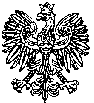    Warszawa, dnia 24 listopada 2014 r.Dyrektor GeneralnyUrzędu do Spraw CudzoziemcówArkadiusz SzymańskiBLiPZ -270- 7903/2014/MKZadanie częściowe nr:Opis:1.Ochrona obiektów Urzędu do Spraw Cudzoziemców w Warszawie: siedziby Urzędu przy ul. Koszykowej 16, obiektu przy ul. Taborowej 33 oraz obiektu przy ul. Taborowej 162.Ochrona ośrodka dla cudzoziemców ubiegających się o nadanie statusu uchodźcy w miejscowości Linin k/ Góry Kalwarii oraz ośrodka dla cudzoziemców ubiegających się o nadanie statusu uchodźcy w Podkowie Leśnej -Dębaku k/ Nadarzyna 3.Ochrona obiektu Urzędu do Spraw Cudzoziemców przy ul. Dokudowskiej 19 w Białej Podlaskiej 4.Ochrona obiektu Urzędu do Spraw Cudzoziemców w Czerwonym Borze k. Łomży5.Konwojowanie wartości pieniężnych(pieczęć Wykonawcy/Wykonawców)Lp.Przedmiot usługi (opis w sposób umożliwiający ocenę spełnienia warunku udziału w postępowaniu określonego w pkt 5.1.2 SIWZ)Wartość usługi(zł brutto)Data realizacjizamówienia Data realizacjizamówienia Nazwa i adresOdbiorcy usługi – podmiotu na zlecenie którego usługa była realizowanaLp.Przedmiot usługi (opis w sposób umożliwiający ocenę spełnienia warunku udziału w postępowaniu określonego w pkt 5.1.2 SIWZ)Wartość usługi(zł brutto)początek(dd.mm.rr.)zakończenie(dd.mm.rr.)1.2.3.(pieczęć Wykonawcy/Wykonawców)Lp.Imię i nazwiskoPosiadane uprawnienia i kwalifikacjeZakres wykonywanych czynnościInformacja o podstawie dysponowania osobą*1..................................................................................... a) posiadane uprawnienia: ………………………………………..………………………………………………………………….………………………………………………………………………;b) rodzaj posiadanej legitymacji:………………………………….…………………………………………………………..……….;c) posiada/nie posiada* (*niepotrzebne skreślić) wpis o dopuszczeniu do posiadania broni palnej;d) posiada stosowne zaświadczenie lekarskie potwierdzające stan zdrowia pozwalający na wykonywanie pracy na stanowisku pracownika ochrony fizyczneje) posiada znajomość języka rosyjskiego w stopniu**:podstawowym, komunikatywnym: …………………….średniozaawansowanym:………………………………….zaawansowanym:………………………………………….f) posiada znajomość języka angielskiego w stopniu **:podstawowym, komunikatywnym: …………………….średniozaawansowanym:………………………………….-zaawansowanym:…………………………………………** nie dotyczy zadania częściowego nr 1g) inne informacje:…………………………….………………….…………………………………………………………….…..….2..................................................................................... a) posiadane uprawnienia: ………………………………………..………………………………………………………………….………………………………………………………………………;b) rodzaj posiadanej legitymacji:………………………………….…………………………………………………………..……….;c) posiada/nie posiada* (*niepotrzebne skreślić) wpis o dopuszczeniu do posiadania broni palnej;d) posiada stosowne zaświadczenie lekarskie potwierdzające stan zdrowia pozwalający na wykonywanie pracy na stanowisku pracownika ochrony fizycznejposiada znajomość języka rosyjskiego w stopniu**:podstawowym, komunikatywnym: …………………….średniozaawansowanym:………………………………….zaawansowanym:………………………………………….f) posiada znajomość języka angielskiego w stopniu **:podstawowym, komunikatywnym: …………………….średniozaawansowanym:………………………………….-zaawansowanym:…………………………………………** nie dotyczy zadania częściowego nr 1g) inne informacje:…………………………….………………….…………………………………………………………….…..….3.....................................................................................a) posiadane uprawnienia: ………………………………………..………………………………………………………………….………………………………………………………………………;b) rodzaj posiadanej legitymacji:………………………………….…………………………………………………………..……….;c) posiada/nie posiada* (*niepotrzebne skreślić) wpis o dopuszczeniu do posiadania broni palnej;d) posiada stosowne zaświadczenie lekarskie potwierdzające stan zdrowia pozwalający na wykonywanie pracy na stanowisku pracownika ochrony fizycznejposiada znajomość języka rosyjskiego w stopniu**:podstawowym, komunikatywnym: …………………….średniozaawansowanym:………………………………….zaawansowanym:………………………………………….f) posiada znajomość języka angielskiego w stopniu **:podstawowym, komunikatywnym: …………………….średniozaawansowanym:………………………………….-zaawansowanym:…………………………………………** nie dotyczy zadania częściowego nr 1g) inne informacje:…………………………….………………….…………………………………………………………….…..….4.....................................................................................a) posiadane uprawnienia: ………………………………………..………………………………………………………………….………………………………………………………………………;b) rodzaj posiadanej legitymacji:………………………………….…………………………………………………………..……….;c) posiada/nie posiada* (*niepotrzebne skreślić) wpis o dopuszczeniu do posiadania broni palnej;d) posiada stosowne zaświadczenie lekarskie potwierdzające stan zdrowia pozwalający na wykonywanie pracy na stanowisku pracownika ochrony fizycznej;posiada znajomość języka rosyjskiego w stopniu**:podstawowym, komunikatywnym: …………………….średniozaawansowanym:………………………………….zaawansowanym:………………………………………….f) posiada znajomość języka angielskiego w stopniu **:podstawowym, komunikatywnym: …………………….średniozaawansowanym:………………………………….-zaawansowanym:…………………………………………** nie dotyczy zadania częściowego nr 1g) inne informacje:…………………………….………………….…………………………………………………………….…..….…......................................................................................………………………………….